INDICAÇÃO Nº 6038/2017Sugere ao Poder Executivo Municipal que proceda a colocação de tampa do PV localizado no inicio da Rua José Ademar Petrini no Vale das Cigarras. (A)Excelentíssimo Senhor Prefeito Municipal, Nos termos do Art. 108 do Regimento Interno desta Casa de Leis, dirijo-me a Vossa Excelência para sugerir ao setor competente que proceda a colocação de tampa do PV localizado no inicio da Rua José Ademar Petrini no Vale das Cigarras.Justificativa:Fomos procurados por moradores do referido bairro solicitando essa providencia, pois, da forma que se encontra o PV está sem tampa oferecendo riscos de acidentes com pedestres e veículos.Plenário “Dr. Tancredo Neves”, em 20 de Julho de 2017.José Luís Fornasari                                                  “Joi Fornasari”Solidariedade                                                    - Vereador -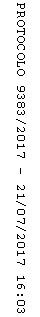 